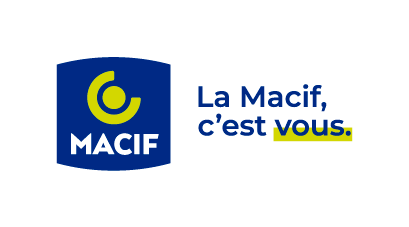 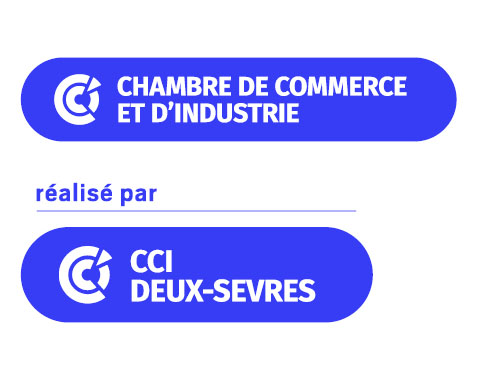 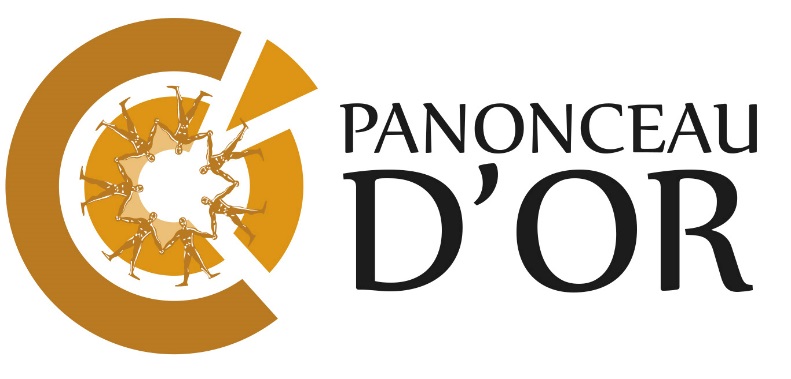 Challenge National du Commerce et des Services 2023Organisé par CCI France en partenariat avec la MACIFDOSSIER DE CANDIDATURE Panonceau d’or             Trophée Jeune AssociationVous êtes : Une association de commerçants 	 Une fédération d’associations de commerçants Une structure de management de centre-villeNOM DU GROUPEMENT	NOM DU PRESIDENT OU DE SON OU SES REPRESENTANTS : ADRESSE	CODE POSTAL	VILLE	FORME JURIDIQUE DU GROUPEMENT	TEL ASSOCIATION	COURRIEL	SITE INTERNET	FACEBOOK ______________________________ TWITTER ____________________________ Pour le représentant de la structure :TEL FIXE	MOBILE	COURRIEL	RESSORTISSANT DE LA CCI DE	Nombre d’habitants de la ville « siège social » 	Implantation : Existe-t-il d’autres associations de commerçants sur votre territoire et si oui combien ? Si vous avez déjà obtenu un « Panonceau d’Or », merci de préciser en quelle année 	 Commune de moins de 15 000 habitants 	 Commune de 15 000 à 50 000 habitants Commune ou territoire de plus de 50 000 habitantsLe critère retenu est la population de la commune « siège social de l’association ». Pour les fédérations d’associations de commerçants, il convient de cumuler la population de chaque commune concernée et pour une fédération départementale, il conviendra de prendre la population du département.Si votre groupement a mis en place un logo de qualité JPG 300 dpi ou EPS vectorisé, merci de de le joindre dans le dossier annexe. 1 - LE GROUPEMENT Présentez la motivation du groupement pour un premier aperçu des qualités et de l’orientation du dossier. 2 – HISTORIQUE ET PRESENTATION DU TERRITOIREEvoquez l’historique de la structure, et présentez le contexte du territoire sur lequel évolue le groupement. Avez-vous été récompensé en 2022 dans le cadre d’une opération organisée par une CCI locale, départementale, territoriale ou régionale ?CCI organisatrice : 	Opération : 	Récompense obtenue : 	Date d’obtention 	3 - PRESENTATION DE LA STRUCTURATION DE L’ASSOCIATIONLes adhérentsLes jeunes associations ne rempliront que les colonnes 2021 et 2022(1) Précisez les principales enseignes nationales et GMS adhérentes.Si votre groupement a pour adhérents des non commerçants, précisez les catégories socioprofessionnelles auxquelles ils appartiennent (banques, professions libérales, …).Accueil des nouveaux adhérents potentiels sur votre territoire : indiquez quelles sont les actions internes mises en œuvre pour accueillir les nouveaux professionnels et les inciter à participer ou à adhérer à votre groupement ?Organisation du groupement Indiquez s’il existe un conseil d’administration, le nombre de personnes au bureau et leur fonction, si des commissions ou groupes de travail thématique ont été mis en place, ….______________________________________________________________________________Moyens d’actionRessources humaines : le groupement dispose-t-il de personnel permanent et /ou de salariés ?Si oui : Locaux : précisez si le groupement bénéficie de ses propres locaux, ou s’il est hébergé par une autre structure : collectivité, CCI, …Logistique Matériel : précisez si le groupement bénéficie de matériel qui lui est propre, ou s’il est mis à disposition par une autre structure : collectivité, CCI, …Autre soutien logistique : 	4 – BUDGET ET ASPECTS FINANCIERS DE L’ASSOCIATIONLes jeunes associations ne rempliront que les colonnes 2021 et 2022CotisationsPrécisez le montant de la cotisation annuelle par adhérent :	Précisez si cette cotisation est fixe ou variable : 	5 – DESCRIPTIF DES ACTIONS DU GROUPEMENTLes jeunes associations ne rempliront que les colonnes 2021 et 2022U GROServices à la clientèleMarketplace et / ou conciergerie numérique : en place ou en projetDispositif de fidélité : dématérialisé ou non, applications qui en découlent, nombre de commerces acceptant le dispositif…Chèques cadeaux : type de chèque, chiffre d’affaires réalisé par an, nombre de commerces acceptant ce moyen de paiement, ...Autres services :	__________________________________________________________________________________________________________________________________________________________________________________________________________________________________________Parmi l’ensemble des actions et services proposés énoncés ci-dessus, 
sélectionnez les 3 actions les plus significatives pour votre groupement
 (description et résultats chiffrés obtenus)Action 1Description précise :	Objectif :	Cible :	Budget :	Partenariats obtenus :	Mesure des résultats :	Pistes de développement envisagées :	Action 2 Description précise :	Objectif :	Cible :	Budget :	Partenariats obtenus :	Mesure des résultats :	Pistes de développement envisagées :	Action 3Description précise :	Objectif :	Cible	Budget :	Partenariats obtenus :	Mesure des résultats :	Pistes de développement envisagées :	6 - COMMUNICATION Votre association a-t-elle mis en place un logo, une charte graphique ?Cette identité est-elle reprise sur tous vos supports ?Précisez dans le tableau ci-dessous les moyens de communication utilisés et leur fréquence ?Visibilité du groupement sur InternetAdresse du site (indiquez le lien) : 	Quelle utilisation en faites-vous ? :	Le site est-il réactualisé régulièrement ? : 	Des liens sont-ils mis en place avec les sites des adhérents ? Des partenaires ? (précisez) : 	Observations : (nombre de consultations, …)Réseaux sociaux propres au groupementFacebook Lien :	Objectif :	Fréquence de mise à jour :	Nombre de vues et/ou de partage (mensuel) :	TwitterLien :	Objectif :	Fréquence de mise à jour :	Nombre de vues et/ou de partage (mensuel) :	Autres Lien(s) :	Objectif :	Fréquence de mise à jour	Nombre de vues et/ou de partage (mensuel) :	7 – LES PARTENARIATSQuels sont les principaux partenariats que vous avez développés au cours des 3 dernières années (2 dernières années pour les jeunes associations) ?8 - CONCLUSION  Indiquez vos projets à court terme et/ou reprenez en conclusion les points forts de votre dossier9 – PARRAINAGES (facultatif)Insérez ci-dessous les courriers de parrainage significatifs et argumentés d’une collectivité, d’une banque, d’une autre association ou organisme, … (maximum 4 parrainages).Les parrainages politiques sont exclus, à l’exception de ceux des Maires et Présidents(es) de Communautés de Communes.Mentionnez les parrainages obtenus (nom / qualité)- 1er parrainage :- 2ème parrainage :- 3ème parrainage :- 4ème parrainage :10 - COMITE LOCAL Partie réservée au comité localDate : 	Décision Avis motivé du comité local :____________________________________________________________________________________________________________________________________________________________A tous les candidatsUne fois ce dossier complété, pensez à :Enregistrer vos informations Adresser votre dossier complet à votre conseiller CCI ou à l’élu représentant la MACIF,qui le transmettra à la CCI Deux-Sèvres après passage en comité local (voir règlement)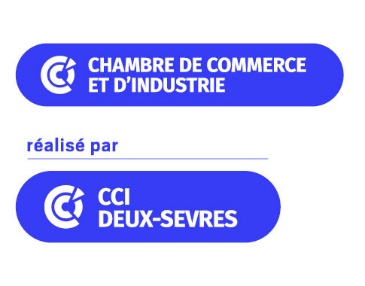 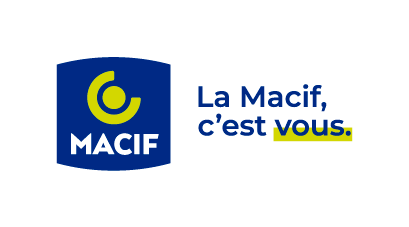 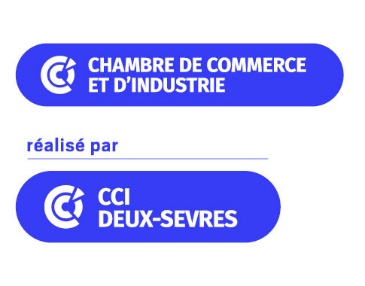 Droit à l’image : J’accepte que la CCI Deux-Sèvres, le réseau des CCI et les partenaires utilisent les photos transmises à des fins de communication dans le cadre du Challenge National du Commerce et des Services. oui        no202020212022Si associationNombre d’adhérentsDont centre-ville / centre bourg (%)Dont périphérie (%)Dont enseignes nationales et GMS (1)Indiquez en % le ratio nombre d’adhérents / nombre total de commerces du périmètreSi fédération d’associationsNombre de structures adhérentesNombre total de professionnels adhérentsDont centre-ville / centre bourg (%)Dont périphérie (%)Dont enseignes nationales et GMS (1)Indiquez en % le ratio nombre d’adhérents / nombre total de commerces du périmètreSi structure de management de centre-villeNombre total de professionnels adhérentsDont centre-ville / centre bourg (%)Dont périphérie (%)Dont enseignes nationales et GMS (1)Indiquez en % le ratio nombre d’adhérents / nombre total de commerces du périmètreNombre de permanentsDepuis combien de tempsType de contratTemps plein ou partiel (précisez)Si le personnel est mis à disposition par une autre structure (CCI, collectivité, …) : précisez202020212022Budget global HT Cotisations recueilliesSubventions obtenues (précisez)- - -- Participation financière des commerçants (hors cotisations)Autres ressources (vente de produits, …)----ACTIONS PROPOSEES202020212022Actions traditionnellesex : marché de Noël, …---------------------TotalActions novatrices et actions croiséesex : promotion des adhérents (push par application mobile),  chéquier remise avec GMS, …---------------TotalActions en faveur des adhérents ex : réunion d’information sur la réglementation du commerce, informations diverses, …------------------TotalAutres-------- ----TotalOutil UtiliséCiblePériodicitéBudget annuelPresse médias radioPublicité sans adresse (flyers, prospectus, …)AffichageNewsletterSite internetRéseaux sociauxAutres (précisez)PartenairesObjectif de partenariat(financier, logistique, ...)Action concernée